3 March 20142014 Community Heritage Grants now openThe National Library of Australia is calling for applications for the 2014 Community Heritage Grants.The grants of up to $15,000 are available to community groups around the country to help preserve and manage locally held, nationally significant cultural heritage collections of documents and objects for future generations. Projects supported include significance assessments, preservation needs assessments, conservation activities and collection management.
Director-General of the National Library, Ms Anne-Marie Schwirtlich, encouraged representatives from historical societies, museums, public libraries, archives and Indigenous and migrant community groups to apply, particularly those from remote areas of Australia.‘To the many groups around the country which are playing their part to help preserve Australia’s history, we invite you to apply for the 2014  grants so the nation can continue to benefit from your culturally significant work,’ Ms Schwirtlich said. ‘While we welcome applications from all over the country, we particularly encourage groups in remote and regional Australia to apply.’Applications, which should be submitted online at www.nla.gov.au/chg, close on Friday 2 May 2014 at 5pm (AEST). 
The 2014 Community Heritage Grants Program is funded by the Australian Government through the National Library of Australia; the Ministry for the Arts, Attorney-General’s Department; the National Archives of Australia; the National Film and Sound Archive; and the National Museum of Australia.Since 1994, a combined total of around $4.9 million in funding has been provided to 1044 projects.Information, guidelines and application forms are available at www.nla.gov.au/chg/   Media Contact:Sally Hopman, Media Liaison Manager, National Library of Australia02 6262 1704 or shopman@nla.gov.auMary-Louise Weight, CHG Coordinator, 02 6262 1147 or mweight@nla.gov.au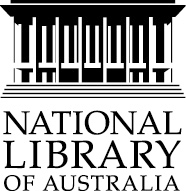 media release  ACT  2600	www.nla.gov.au 